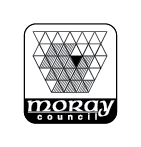 Sports & Leisure ServicesBuckie Swimming Pool & Fitness CentreTimetable 25th Oct-23rd Dec 2021MondayTuesdayWednesdayThursdayFridaySaturdaySunday*Sessions with asterisk must be booked in advance of attendingBookings can be made:On-line at www.moray.gov.uk/leisure  By telephone to Reception 01542 832841In person at Reception9.00am – 10.00amAdults only1 x lane*11.30am – 12.30pmPublic Swim 1.00pm – 2.00pmPublic Swim 1 x lane6.15pm – 7.30pmPublic Swim7.30pm – 8.30pmAdults/Teens1xLane*9.30am – 10.30amAdults only1xLane*10.45am – 11.30amDeep/Shallow Aqua Fit*1.00pm – 2.00pmPublic Swim 1xLane6.00pm-7.30pm6.00pm-6.45pm6.45pm-7.30pmPublic SwimmingIs 2 lanes onlyFull pool use for Public7.30pm-8.30pmAdults/Teens 1xLane*10.30am – 11.30amPublic Swimming10.30am-11.00am0-3yrs class( shallow)*1.00pm – 3.00pmPublic Swim/ 1xlane5.30pm – 6.30pmPublic Swimming7.00pm – 7.45pmDeep/Shallow Aqua Fit*7.45pm – 8.45pmAdult/TeenSwim1xLane*9.00am – 10.00amAdults only 1xLane*11.30pm – 12.30pmPublic Swimming    1.30pm  -   2.45pm  Public Swim 1 x lane8.30am – 9.30amAdults only 1xLane*11.30am-12.30pmPublic Swimming1.30pm – 3.00pmPublic Swim 1xlane5.20pm-6.15pmPublic Swimming6.15pm – 7.15pmFamily Floats session*7.45pm – 8.45pmAdults/Teenagers*8.15am – 9.00amAdults only *10.30am – 12.00pm    11.00am-  12.00pmPublic Swimming inc*Family Floats Session*12.00pm-1.00pmPublic Swim 1xlane1.30pm – 2.30pmAvailable for private hires10.00am – 11.00amPublic Swim 1xLane*11.00am – 12.15pmPublic Swimming12.45pm – 2.00pmFamily Floats Session*